Дата: 17.03.2020Предмет: біологія і екологіяТема : «Структури клітин, які забезпечують процеси метаболізму. Роль ферментів у забезпеченні процесів метаболізму клітини та цілісного організму»ІнструкціяОзнайомитися з теоретичним матеріалом.в даному документі;в презентації: https://ppt-online.org/398644Записати до зошита конспект.Доповнити таблиці: мітохондрії та хлоропласти.Для допитливих: https://ppt-online.org/38002Перегляньте відео для кращого розуміння:https://www.youtube.com/watch?time_continue=213&v=kMZbwQcK8Ko&feature=emb_logoМатеріал для запису короткого конспектуКЛІТИННІ ОРГАНЕЛИ — постійні компоненти клітини, що мають певну будову і виконують специфічні функції. Вони поділяються на дві групи: мембранні і немембранні. Мембранні органели мають одну або дві мембрани.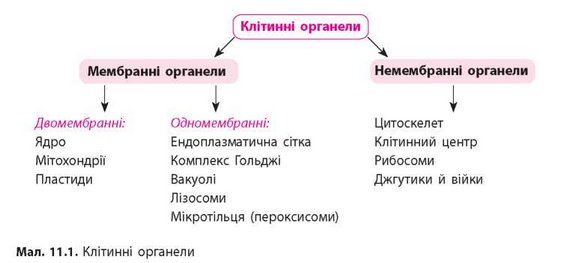 Мітохондрії – це двомембранні органели, основною функцією яких є окиснення органічних сполук і використання енергії, що звільняється під час їх розпаду, для генерації електричного потенціалу, синтезу АТФ і термогенезу.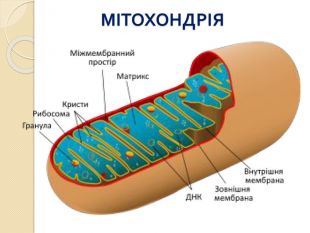 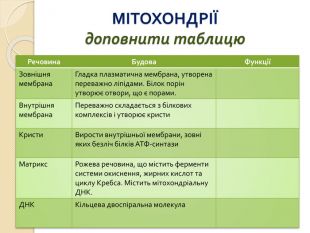 Хлоропласти – двомембранні органели зелених рослин і деяких водоростей, у яких відбувається фотосинтез.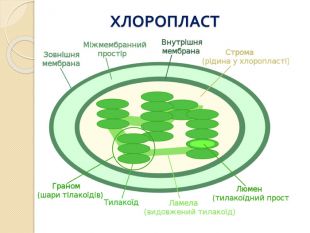 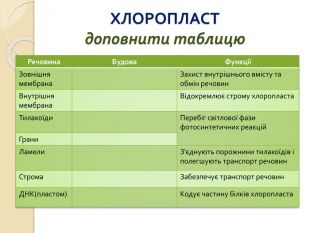 